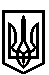 ТРОСТЯНЕЦЬКА СІЛЬСЬКА РАДАСТРИЙСЬКОГО РАЙОНУ ЛЬВІВСЬКОЇ ОБЛАСТІХ сесія VІІІ скликанняР І Ш Е Н Н Я                    2021 року                                с. Тростянець			                      ПРОЄКТПро затвердження проєкту землеустрою щодовідведення земельної ділянки для ведення індивідуального садівництвата передачу її у власність Васюнику І.В. в с. Дуброва     Розглянувши заяву Васюника І.В. про затвердження проєкту землеустрою щодо відведення земельної ділянки для ведення індивідуального садівництва в с. Дуброва та передачу її у власність, відповідно до статей 12, 81,  118, 121, 122, 186  Земельного Кодексу України,  пункту 34 частини першої статті 26 Закону України «Про місцеве самоврядування в Україні»,  сільська радав и р і ш и л а:            1. Затвердити проєкт землеустрою щодо відведення Васюнику Ігорю Васильовичу земельної ділянки ІКН 4623087600:02:004:0203 площею 0,0767 га для ведення індивідуального садівництва в с. Дуброва.            2. Передати безоплатно у приватну власність Васюнику Ігорю Васильовичу земельної ділянки ІКН 4623087600:02:004:0203 площею 0,0767 га для ведення індивідуального садівництва в с. Дуброва.            3.  Контроль за виконанням рішення покласти на постійну комісію з питань земельних відносин, будівництва, архітектури, просторового планування, природних ресурсів та екології  (голова комісії І. Соснило).Сільський голова                                                          		            Михайло ЦИХУЛЯК